Reformierte Kirchen Bern-Jura-SolothurnSuchergebnisse für "Ängste"Autor / TitelJahrMedientypSignatur / Standort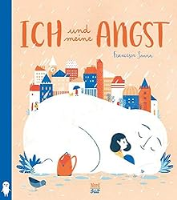 Sanna, FrancescaIch und meine Angst2019BilderbuchÄngste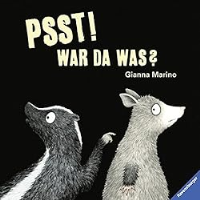 Marino, GiannaPsst! War da was?2016BilderbuchÄngste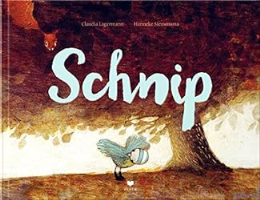 Lagermann, ClaudiaSchnip2015BilderbuchÄngste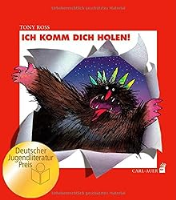 Ross, TonyIch komm dich holen!2015BilderbuchÄngste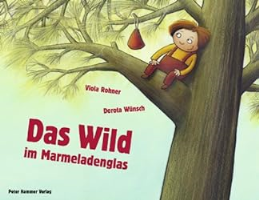 Rohner, ViolaDas Wild im Marmeladenglas2013BilderbuchÄngste